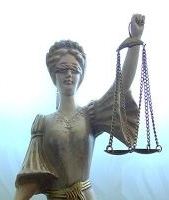 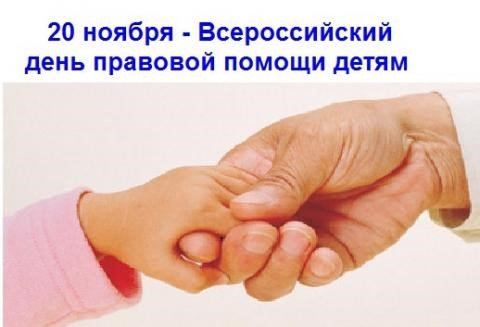           20 ноября 2018года  на  территории Первомайского  муниципального района    пройдет   Всероссийский  День  правовой помощи детям.  Для  подростков  и   родителей  будут организованы  лекции, беседы,  тематические  классные  часы  по вопросам  защиты прав, свобод  и интересов  несовершеннолетних,  а также  другим  актуальным  темам.  В этот  день  дети  и взрослые   могут  обратиться  за  помощью  специалистов по  вопросам  оказания  правовой  помощи, за  консультацией      и получить  ответ   на  волнующие  вопросы  по  телефонам:-8-4852-20-85-51-   Донова Ольга Владимировна – и.о. прокурора    Прокуратуры  Первомайского    района -2-12-67-  Дерюгин  Алексей  Александрович-  зам.  начальник Первомайского                                                                  Отделения   МВД  России,    п\полковник    полиции-2-19-67- Полякова  Н.И. –инспектор направления ПДН  Отделения  МВД России по                                                                                               Первомайскому району, м-р  полиции;-2-18-73- Воронина  Е.Ф.-  начальник  отдела  труда и социальной поддержки                                                                     населения    администрации  Первомайского МР;-2-11-71- Агисова  Э.Н.- главный  спец-ст  территориальной     комиссии по делам                                                     несовершеннолетних  и   защите их прав Первомайского  МР;-2-12-73 -  Калинина  М.Р.- начальник отдела  образования  администрации                                                                                   Первомайского  муниципального района;-2-12-85-  Воробьева  Ю.В.-    гл. спец-ст  опеки  и    попечительства  отдела                                                                        образования  администрации Первомайского   МРЗапись  на личный  прием  с  01 по 15  ноября  2018г.   по  телефонам-  8-(48549)- 2-11-71,        8-(48549)-2-12-85    и   8-(48549)- 2-15-72.Личный прием  будет вестись  с участием  сотрудника  прокуратуры  Первомайского  района   и  главного  специалиста-эксперта Миграционного пункта  п. Пречистое Отд МВД России по Первомайскому  району  (А.О. Лесников)